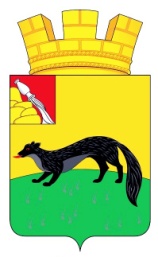 АДМИНИСТРАЦИЯ ГОРОДСКОГО ПОСЕЛЕНИЯ – ГОРОД БОГУЧАРБОГУЧАРСКОГО МУНИЦИПАЛЬНОГО РАЙОНАВОРОНЕЖСКОЙ ОБЛАСТИ ПОСТАНОВЛЕНИЕ от «16» октября  2017 года  № 243		                               г. БогучарОб утверждении отчета об исполнениибюджета городского поселения – город Богучар за  9 месяцев  2017 года  В соответствии со статьей  264.2  Бюджетного Кодекса  Российской Федерации, решением Совета народных депутатов городского поселения – город Богучар Богучарского муниципального района Воронежской области от 30.10.2014г. № 338 «Об утверждении  Положения о бюджетном процессе в городском поселении – город Богучар», администрация городского поселения – город Богучар  постановляет:1. Утвердить отчет об исполнении бюджета городского поселения – город Богучар за 9 месяцев  2017 года  по доходам в сумме 29 197,0 тыс. рублей, в том числе по собственным доходам 25 208,3 тыс. рублей, по расходам в сумме 33 289,6 тыс. рублей  согласно приложению.2. Контроль за исполнением  настоящего  постановления  возложить  на заместителя главы администрации Богучарского муниципального района  Аксенова С.А.Глава администрации городскогопоселения – город Богучар                                                  И.М. Нежельский                                                                                                                                                                         Приложение                                                                                                        к постановлению администрации                                                                                                    городского поселения - город Богучар                                                                                                  от  16.10. 2017  №  243Отчет об исполнении  бюджета городского поселения – город Богучар за 9 месяцев  2017  года                                                                                                                                  тыс. рублейНАИМЕНОВАНИЕ  ПОКАЗАТЕЛЕЙУТОЧНЕННЫЙ ПЛАН на 01.10.2017г.ИСПОЛНЕНО на 01.10. 2017г.123Д О Х О Д Ы34 353,425 208,3НАЛОГИ НА ПРИБЫЛЬ, ДОХОДЫ13 705,013 798,0Налог на доходы физических лиц13 705,013 798,0НАЛОГИ НА ТОВАРЫ (РАБОТЫ, УСЛУГИ), РЕАЛИЗУЕМЫЕ НА ТЕРРИТОРИИ РФ1 303,01038,0Акцизы1 303,01 038,0НАЛОГИ НА СОВОКУПНЫЙ ДОХОД679,4679,7Единый сельскохозяйственный налог679,4679,7НАЛОГИ НА ИМУЩЕСТВО16 827,27 853,4Налог на имущество физических лиц1 991,0511,3Земельный налог14 836,27 342,1ДОХОДЫ ОТ ИСПОЛЬЗОВАНИЯ ИМУЩЕСТВА, НАХОДЯЩЕГОСЯ В МУНИЦИПАЛЬНОЙ СОБСТВЕННОСТИ1 280,11 280,2Арендная плата за землю1 280,11 280,2ДОХОДЫ ОТ ПРОДАЖИ МАТЕРИАЛЬНЫХ И НЕМАТЕРИАЛЬНЫХ АКТИВОВ505,2505,3Доходы от реализации иного имущества, находящегося в собственности городских поселений (за исключением имущества муниципальных бюджетных и автономных учреждений, а также имущества муниципальных унитарных предприятий, в том числе казенных), в части реализации основных средств по указанному имуществу152,3152,3Доходы от продажи земельных участков, государственная собственность на которые не разграничена352,9353,0ШТРАФНЫЕ САНКЦИИ, ВОЗМЕЩЕНИЕ УЩЕРБА45,545,6Прочие поступления от денежных взысканий (штрафов) и иных сумм в возмещение ущерба, зачисляемые в бюджеты городских поселений45,545,6ПРОЧИЕ НЕНАЛОГОВЫЕ ДОХОДЫ8,08,1БЕЗВОЗМЕЗДНЫЕ ПОСТУПЛЕНИЯ 26 285,33 988,7Дотации бюджетам субъектов РФ и муниципальных образований 1 243,6970,6Субсидии бюджетам субъектов РФ и муниципальных образований 22 023,6-Иные межбюджетные трансферты3 018,13 018,1ВСЕГО ДОХОДОВ60 638,729 197,0Р А С Х О Д ЫОБЩЕГОСУДАРСТВЕННЫЕ ВОПРОСЫ15 442,712 525,2НАЦИОНАЛЬНАЯ БЕЗОПАСНОСТЬ И ПРАВООХРАНИТЕЛЬНАЯ ДЕЯТЕЛЬНОСТЬ252,5-НАЦИОНАЛЬНАЯ ЭКОНОМИКА12 139,61 954,1ЖИЛИЩНО-КОММУНАЛЬНОЕ ХОЗЯЙСТВО31 329,715 178,1КУЛЬТУРА И КИНЕМАТОГРАФИЯ2 009,92 009,9СОЦИАЛЬНАЯ ПОЛИТИКА776,0550,3в т.ч. муниципальные пенсии349,0262,5ФИЗИЧЕСКАЯ КУЛЬТУРА И СПОРТ1 060,11 060,1ОБСЛУЖИВАНИЕ ГОСУДАРСТВЕННОГО И МУНИЦИПАЛЬНОГО ДОЛГА210,011,9ИТОГО РАСХОДОВ63 220,533 289,6РЕЗУЛЬТАТ  ИСПОЛНЕНИЯ БЮДЖЕТА (дефицит/профицит)-3 468,2-4 092,6